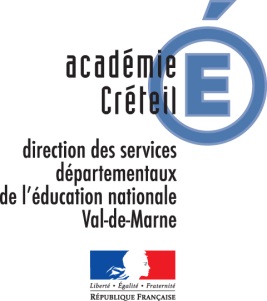 Année scolaire de réalisation du projet :  2018-2019 2019-2020Date limite d’envoi : 1er juillet 2019 pour les projets 2018-2019Date limite d’envoi : 1er juillet 2020 pour les projets 2019-2020A remplir par l’école.A transmettre, via l’IEN, à  la DSDEN, Bureau 914, Pôle 1er degré de l’IEN adjointe à l’IA-DASEN, à l’attention d’Evelyne Coggiola-Tamzali, chargée de mission Arts et culture, Citoyenneté, Mémoireevelyne.coggiola-tamzali@ac-creteil.fr  IDENTIFICATION DE L’ECOLE PORTEUSE DU PROJETÉcole (nom, adresse, téléphone, mail) :       Nom de la directrice, du directeur :Noms des enseignants, niveau et effectif de chaque classe : Ecole située en : REP REP + QPV (quartier politique de la ville) Zone banaleCirconscription :                                                                                Représentée par l’IEN : S’il y a lieu, référent(e) du projet dans la circonscription : EVALUATION DU PROJETDomaine artistique concerné : ……………………………….Intitulé du projet :……………………………………………………………………………………………..Dates :du :au :Evaluation du projetMesurer l'écart entre les effets attendus et les objectifs atteintsEvaluation des acquis des  élèvesObjectifs atteintsObjectifs à renforcerObjectifs non atteintsPour l’enseignantIdentifier les points forts et les points à renforcer dans les pratiques pédagogiques mises en œuvre.Visa du directeurDate / SignatureVisa de l’Inspecteur de l’Education Nationale  Date / Signature